8. MAPPARMAPPAR PUBLIKA När du öppnar hemsidan och klickar dig fram till din klubbs sidor är det den här sidan du ser först.SKAPA MAPPAR och FLYTTA DOK TILL ANNAN MAPPLogga inKlicka på ditt klubbs namnVälj flik Dokument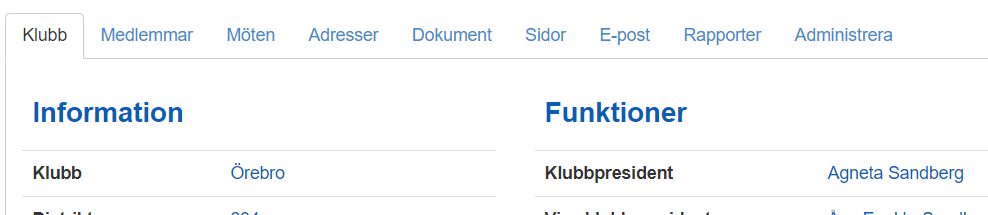 OBS! Det är er behörighet som avgör om ni kan skapa mappar och dokument m m.Klicka på Ny Mapp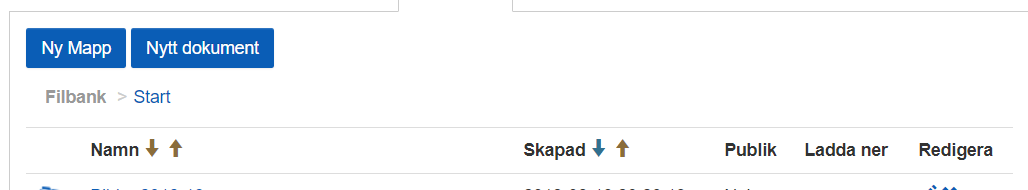 Skriv in namn på din nya mappKlickar du i Publik syns den på hemsidan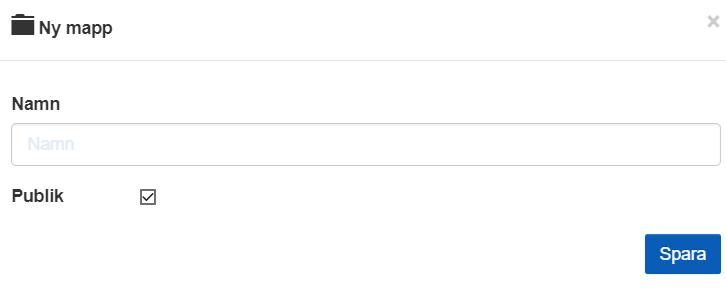 Spara!Nu finns din nya mapp härI rubriken Publik ser du vilka som syns på hemsidanFör att redigera Klicka på pennan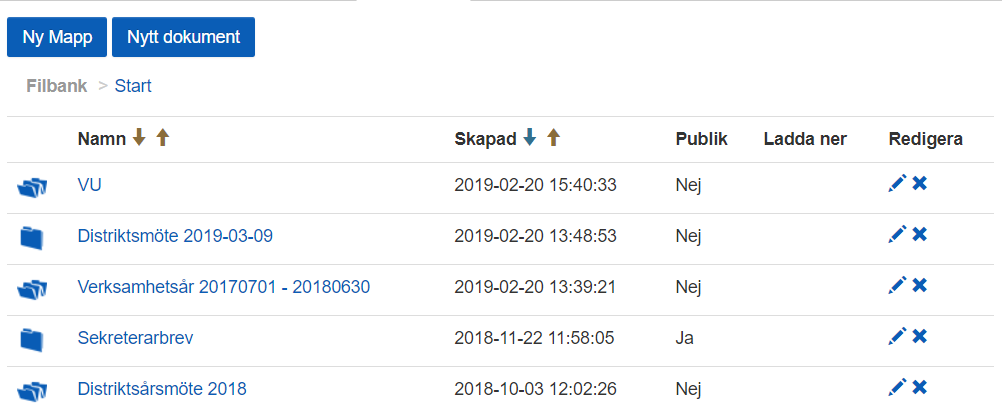 Nu kan du ändra namnVälja om denna mapp ska vara en undermapp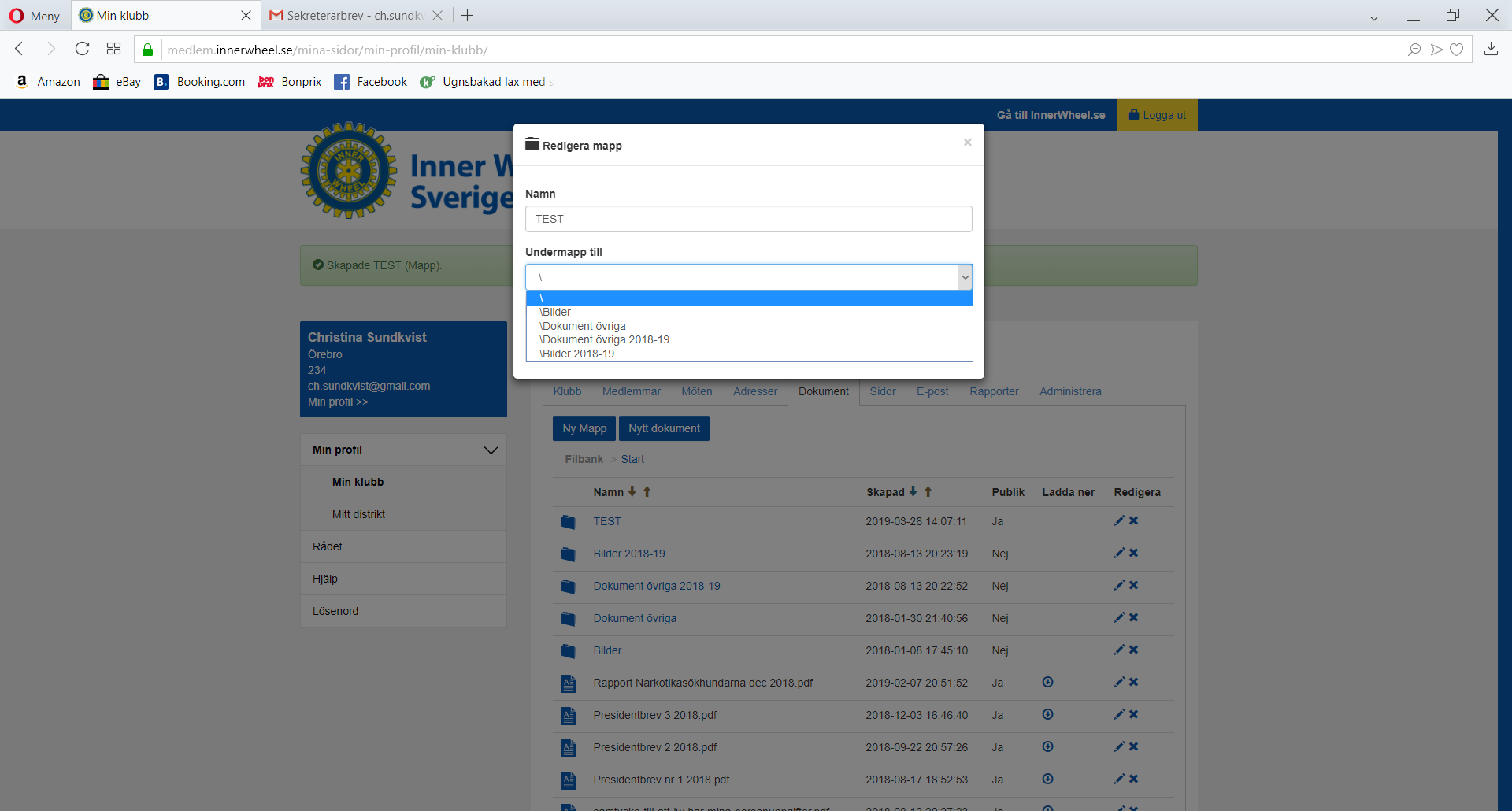 Klicka i om mappen ska vara publik och synas på hemsidan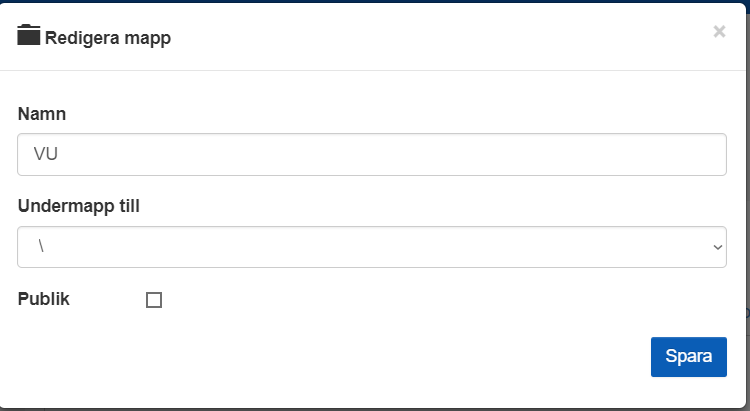 Spara!Har du lagt ett dokument i fel mapp eller vill byta plats på ett dokument till en annan mapp.Tryck på pennan vid det dokument du vill flytta. 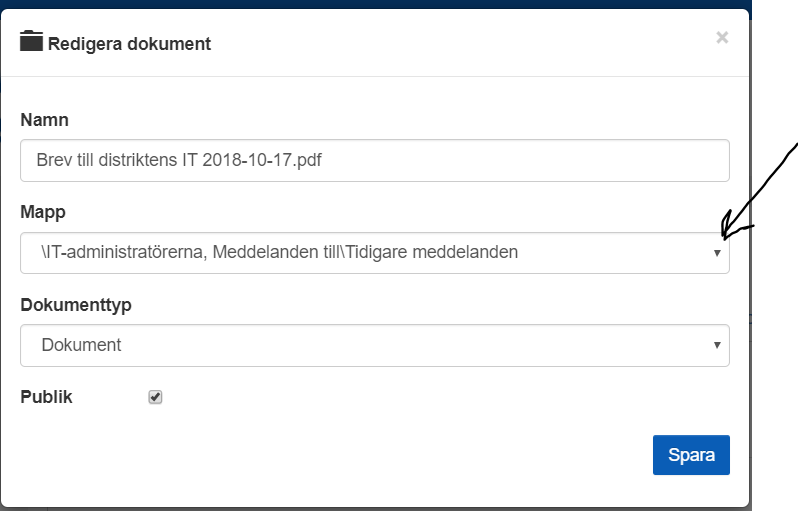 Öppna Mapp och sök rätt på den mapp som du istället vill lägga dokumentet i.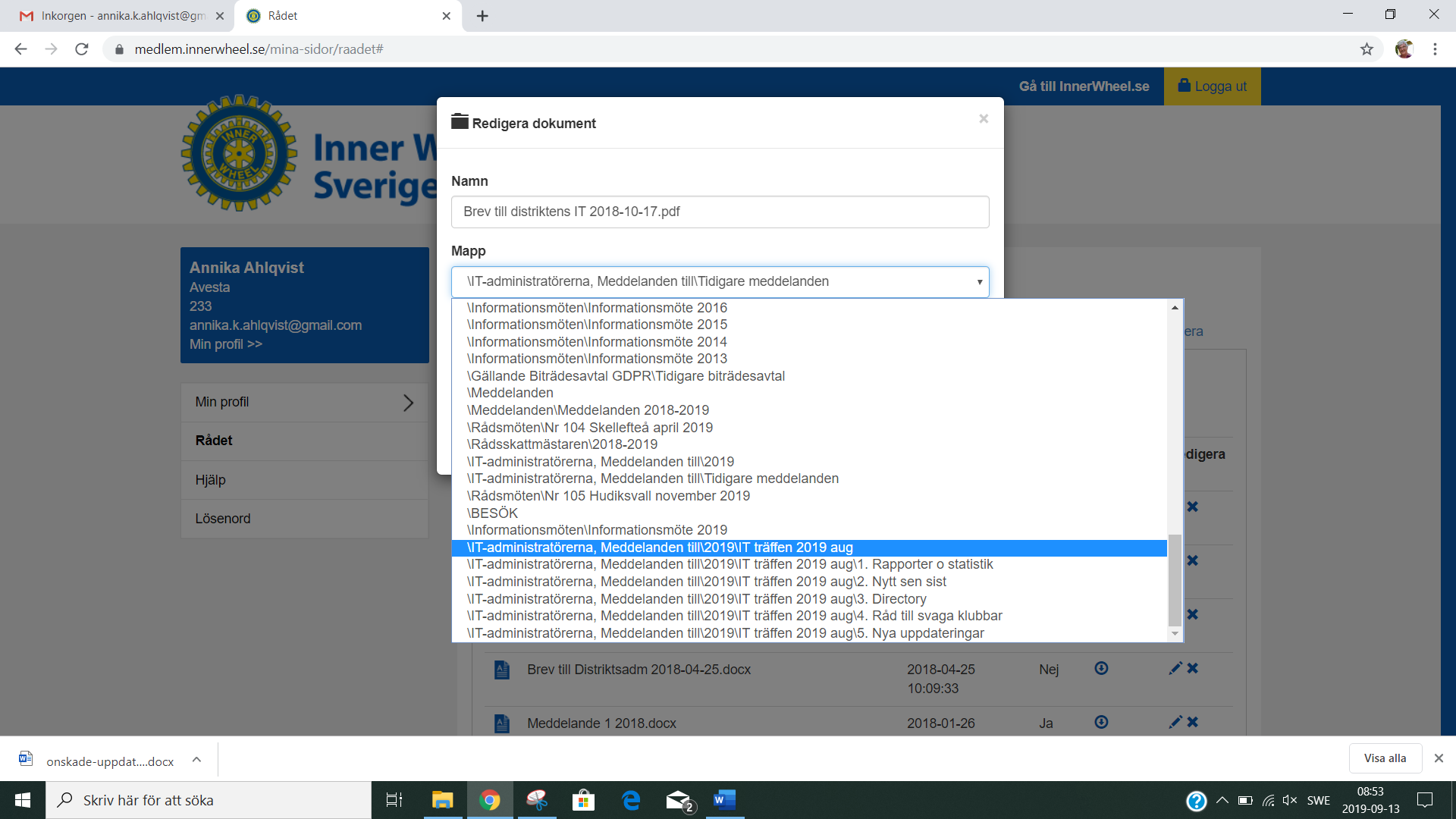 Spara.Har du en länk till dokumentet som du nu flyttat ändras sökvägen till dokumentet automatiskt, så du behöver inte vara rädd för att länken kraschar.Öppna innerwheel.seKlicka på Här finns viVälj distriktKlicka på klubbarVälj din klubb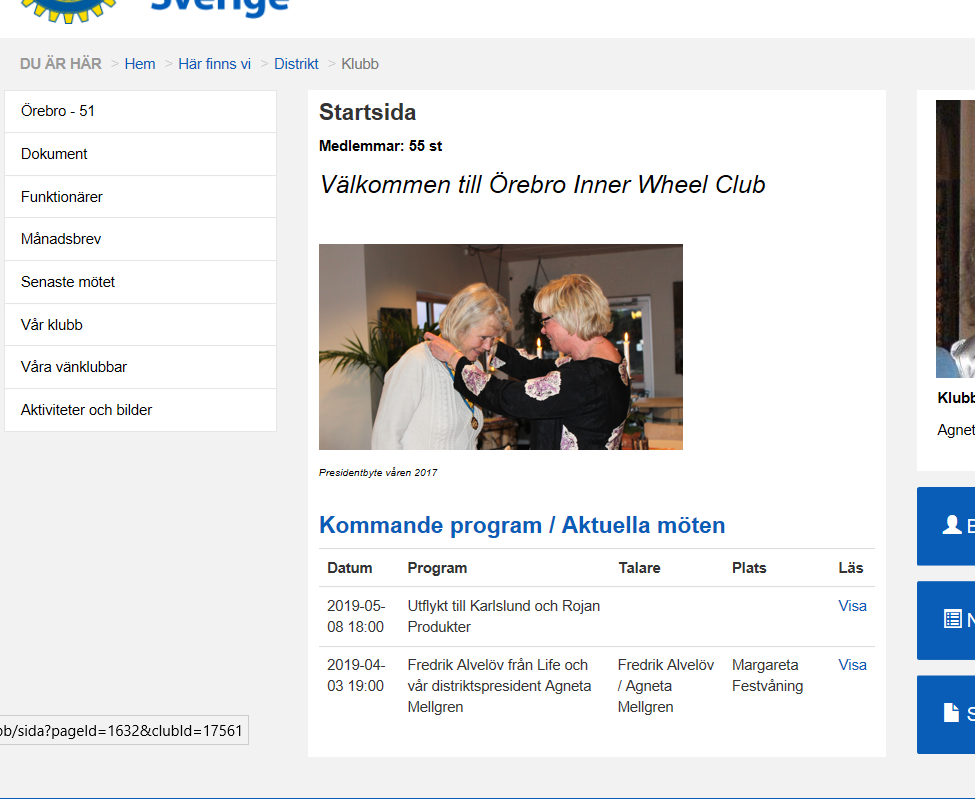 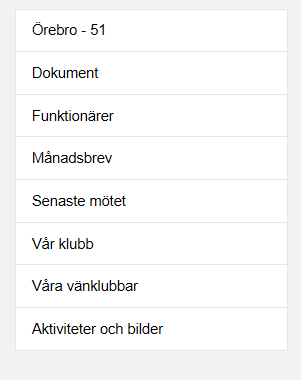 -Örebro 51 automatiskt-Dokument automatiskt (här under ligger Mappar och dokument som du skapat)-Funktionärer automatiskt (här syns klubbens funktionärer som du lagt in.-Månadsbrev – skapat-Senaste mötet – skapat-Vår klubb – skapat-Våra vänklubbar – skapat-Aktiviteter och bilder - skapat